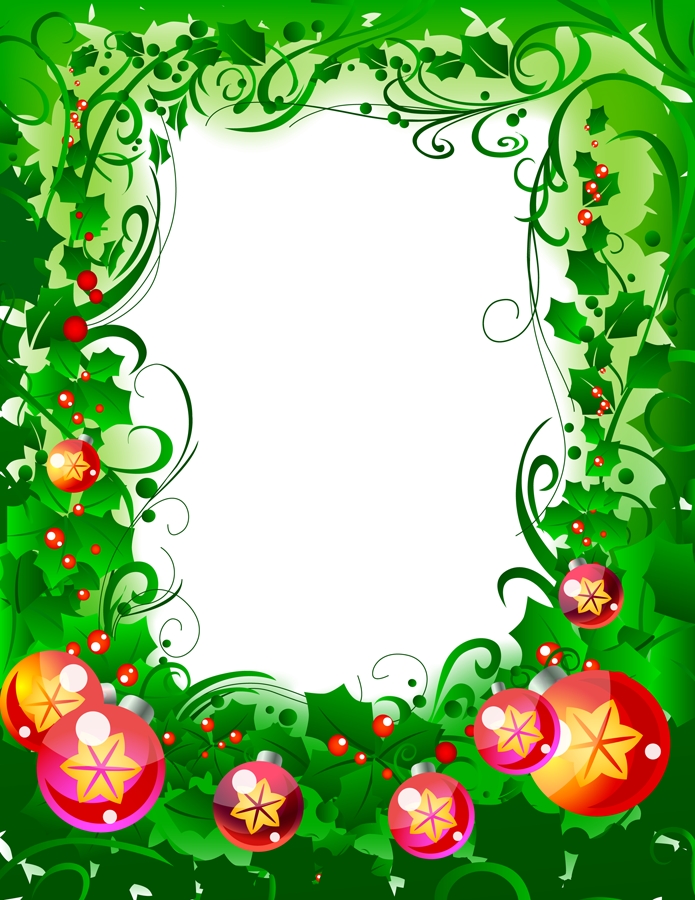         CHRISTMAS SPECIAL               WAREHOUSE CLOSEOUT!!!!             60 % OFF MOST ITEMS.  NO CREDIT CARDS             GREAT GIFTS			     WIND CHIMES, CANDLES, 			      JEWELRY & LOTS MORE			  WHERE:  1557 FOOTHILL DR A101			                     BOULDER CITY    277-0617			      WHEN:  DECEMBER 17—23 OR           UNTIL SOLD OUT!!!!!				           11:00 AM TO 5:00 PM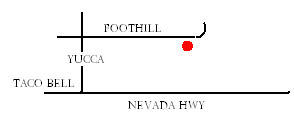 